УКРАЇНА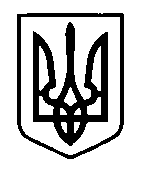 Прилуцька міська радаЧернігівська областьУправління освіти    Про призначення та виплату одноразової   грошової винагороди             Відповідно до міської цільової Програми «Підтримка та розвиток  учнівської молоді міста на 2020-2023 роки «Обдарованість» затвердженої  рішенням  міської ради (64 сесія7 скликання)  від 17 грудня 2019 року  №6,керуючись Положенням про  заохочення талановитих  і обдарованих учнів навчальних закладів міста Прилуки затвердженої  рішенням  міської ради (21 сесія7 скликання)  від 23 грудня 2016 року  № 5 та списку талановитих і обдарованих  учнів  затвердженого   рішення виконавчого комітету Прилуцької  міської ради  Чернігівської області від 25 травня  №159«Про затвердження списку кандидатів на відзначення одноразовою грошовою винагородою  »НАКАЗУЮ : Призначити одноразову  грошову винагороду в  розмірі 1242,25 грндля талановитих і обдарованих учнів  міста  згідно зі списком талановитих і обдарованих  учнів  затвердженого рішення виконавчого комітету Прилуцької  міської ради  Чернігівської області від 12 травня  №113«Про затвердження списку кандидатів на відзначення одноразовою грошовою винагородою  »2 .   Централізованій бухгалтерії управління освіти перерахувати  одноразову  грошову винагороду для талановитих і обдарованих учнів  міста на рахунки законних представників в відповідних банках згідно з поданою заявою .  3.Контроль за виконанням даного наказу покласти на  головного бухгалтера централізованої бухгалтерії управління освіти Ступак  В.В.В.о начальника управління освіти	О.П.Колощко      26 травня    2021 рокуНАКАЗм. Прилуки№ 72            